ЧЕРКАСЬКА ОБЛАСНА РАДАР І Ш Е Н Н Я20.12.2019  										№ 34-62/VIIПро дострокове припинення повноважень депутата Черкаської обласної ради VII скликанняБОДНАРУК В.В.Відповідно до статей 43, 49 Закону України "Про місцеве самоврядування в Україні", пункту 2 частини другої статті 5 Закону України "Про статус депутатів місцевих рад", враховуючи особисту заяву Боднарук В.В.
від 21.10.2019, обласна рада в и р і ш и л а:1. Достроково припинити повноваження депутата Черкаської обласної ради VII скликання БОДНАРУК Вероніки Василівни, обраної депутатом
за виборчим списком Черкаської обласної організації Партії "Відродження",
у зв’язку з її особистою заявою про складення депутатських повноважень.2. Вивести депутата Черкаської обласної ради БОДНАРУК Вероніку Василівну зі складу постійної комісії обласної ради з питань соціального захисту населення.3. Невідкладно надіслати копію цього рішення Черкаській обласній виборчій комісії.Голова									А. ПІДГОРНИЙ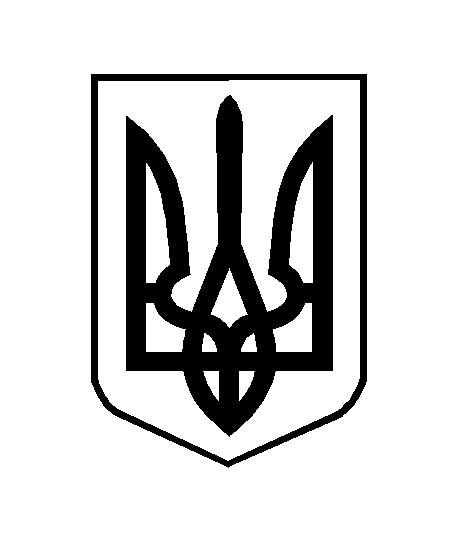 